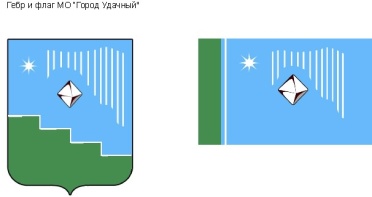 Российская Федерация (Россия)Республика Саха (Якутия)Муниципальное образование «Город Удачный»Городской Совет депутатовIII созывXLIV СЕССИЯРЕШЕНИЕ22 февраля 2017 года                                                                                                         № 44-6Об оптимизации структуры городской администрации МО «Город Удачный»В соответствии с частью 8 статьи 37 Федерального закона от 6 октября 2003 года № 131-ФЗ «Об общих принципах организации местного самоуправления в Российской Федерации»,  руководствуясь Уставом МО «Город Удачный», в целях оптимизации структуры администрации МО «Город Удачный» городской Совет депутатов МО «Город Удачный» решил:Внести в приложение к решению городского Совета МО «Город Удачный» от 23 декабря 2009 года № 26-7 «Об утверждении структуры городской администрации МО "Город Удачный"» следующие изменения:1) установить прямое подчинение пресс-секретаря главному специалисту по социальным вопросам;2) слова «Секретариат городского Совета 2» заменить словами «Секретариат городского Совета депутатов 2»;3) слова «Отдел ЖКХ и градорегулирования 3» заменить словами «Отдел ЖКХ 3»;4) слова  «Главный специалист по работе с персоналом 1» заменить словами «Главный специалист по кадрам и муниципальной службе 1»;Внести в приложение к  решению городского Совета МО «Город Удачный» от 23 декабря 2009 года № 26-8 «О Перечне муниципальных должностей, должностей муниципальной службы и должностей, не относящихся к муниципальной службе в МО «Город Удачный» следующие изменения:1) в разделе 2:а)  в пункте 1 слова «ведущая должность» заменить словами «главная должность»;б) в строке 2.3. слова «Главный специалист по работе с персоналом» заменить словами «Главный специалист по кадрам и муниципальной службе»;в) в строке 2.5. слова «Главный специалист по вопросам жилищно-коммунального хозяйства и градорегулирования» заменить словами «Главный специалист жилищно-коммунального хозяйства»;г) в строке 2.19. слова «Ведущий специалист жилищно-коммунального хозяйства и градорегулирования» заменить словами «Ведущий специалист жилищно-коммунального хозяйства».2) в разделе 3:а) в строке 1.1. слова «Главный специалист ответственный секретарь Удачнинского городского Совета» заменить словами «Главный специалист ответственный секретарь городского Совета депутатов»;б) в строке 1.2. слова «Ведущий специалист секретарь городского Совета» заменить словами «Ведущий специалист секретарь городского Совета депутатов».Городской администрации МО «Город Удачный» внести соответствующие изменения в кадровую и бухгалтерскую документацию в соответствии с данным решением в срок, обеспечивающий соблюдение  норм трудового законодательства Российской Федерации.Опубликовать настоящее решение в порядке, предусмотренном Уставом МО «Город Удачный».Настоящее решение вступает в силу с 10 мая 2017 года. Контроль   исполнения   настоящего   решения   возложить   на   комиссию по законодательству, правам граждан, местному самоуправлению (Павленко С.В.).Глава города__________А.В. Приходько3 марта 2017 годадата подписанияПредседатель городского Совета депутатов__________А.Б. Тархов 